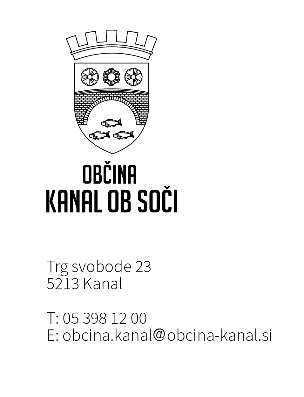 …………………………………………………………………………………………………......Ime in priimek vlagatelja oz. naziv pravne osebe…………………………………………………………………………………………………......Naslov oz. sedež podjetja………………DatumOBČINA KANAL OB SOČITrg svobode 235213 KANALPOBUDA ZA SPREMEMBO NAMENSKE RABE PROSTORA V PROSTORSKIH AKTIH OBČINE KANAL OB SOČI         ……………………………………….........................                                          OZNAKA POBUDE (izpolni občina)1. PODATKI O POBUDNIKU…………………………………………………………………………………………………........IME IN PRIIMEK / NAZIV PRAVNE OSEBE…………………………………………………………………………………………………........NASLOV / SEDEŽ PODJETJA…………………………………………………………………………………………………........POŠTA IN POŠTNA ŠTEVILKA…………………………………………………………………………………………………........KONTAKTNI TELEFON, E-POŠTA…………………………………………………………………………………………………........ZASTOPNIK/POOBLAŠČENEC (če podaja pobudo v imenu pobudnika)…………………………………………………………………………………………………........NASLOV, KONTAKTNI TELEFON, E-POŠTA POOBLAŠČENCA2. PREDLOG SPREMEMBE NAMENSKE RABE PROSTORA (v primeru, da se predlog spremembe nanaša na več območij zemljišč, ki se medsebojno ne stikajo, se za vsako območje izpolni ločen obrazec)  IZ NESTAVBNEGA V STAVBNO ZEMLJIŠČE (npr. v območja stanovanj, proizvodnih  dejavnosti, itd.),   IZ STAVBNEGA V NESTAVBNO ZEMLJIŠČE (npr. v kmetijska, gozdna zemljišča, itd.)   DRUGO (npr. med stavbnimi zemljišči): …………………………………………………………………………………………………........3. OBMOČJE POBUDE 4. RABA ZEMLJIŠČA V NARAVI  NA OBMOČJU POBUDE (opišejo se dejanske razmere na območju pobude, npr. na območju pobude je njiva, strm travnik, že zgrajena stanovanjska hiša, dvorišče, ipd.)   NA OBMOČJU POBUDE JE ŽE ZGRAJEN OBJEKT Z VELJAVNIM UPRAVNIM DOVOLJENJEM (označiti, če je)…………………………………………………………………………………………….………........ŠTEVILKA IN DATUM IZDANEGA UPRAVNEGA DOVOLJENJA (izpolni se le, če je na območju pobude že zgrajen objekt z veljavnim upravnim dovoljenjem)5. OPIS NAMERAVANEGA POSEGA NA OBMOČJU POBUDE(čim natančneje naj se opišejo nameravani poseg in vzroki za podajo pobude)6. MOŽNOST PRIKLJUČITVE NA KOMUNALNO OPREMO IN DRUGO GOSPODARSKO JAVNO INFRASTRUKTURO(označi se možnost neposredne priključitve na komunalno opremo in drugo gospodarsko javno infrastrukturo ter oddaljenost od omrežja. Če priključitev na omrežje iz parcele ni možna, se to vpiše pod opombo)7. OBVEZNE PRILOGE POBUDNIKA  GRAFIČNI PRIKAZ OBMOČJAPOBUDE ZA SPREMEMBO NAMENSKE RABE NA ZEMLJIŠKEM KATASTRU (priloži se izris parcel iz evidence zemljiškega katastra, ki jo vodi Geodetska uprava RS, PISO, iObčina, ipd.)  DOKAZILO O STVARNI PRAVICI RAZPOLAGANJA Z ZEMLJIŠČI (priloži se izpis iz zemljiške knjige ali pooblastilo pobudnika, v kolikor pobudo v njegovem imenu podaja njegov zastopnik/pooblaščenec)  FOTOGRAFIJE OBMOČJA POBUDE  IZPOLNJEN OBRAZEC »UTEMELJENOST POSEGA NA KMETIJSKO ZEMLJIŠČE ZA POTREBE KMETIJE« (obrazec izpolni javna služba kmetijskega svetovanja in se ga priloži v primeru, ko se pobuda nanaša na poseg v korist kmetije)8. DRUGE PRILOGE  IDEJNE REŠITVE NAČRTOVANIH POSEGOV NA OBMOČJU POBUDE  IZDANA UPRAVNA DOVOLJENJA NA OBMOČJU POBUDE ALI DOKAZILO O OBSTOJU OBJEKTA, ZGRAJENEGA PRED LETOM 1967  DRUGO (npr. odločba o krčitvi gozda, itd.)………………………………………………………………...……………9. IZJAVA  POBUDNIKAPodpisani/a izjavljam, da sem k pobudi priložil/a označene priloge in potrjujem, da so navedeni podatki resnični. Seznanjen/a sem, da bo pobuda obravnavana  pri pripravi sprememb in dopolnitev prostorskega akta in da bom o stališčih in sprejemu prostorskega akta seznanjen/a na način, kot ga določa veljavna prostorska zakonodaja. Seznanjen/a sem, da v kolikor bo pobuda s strani občine ocenjena kot sprejemljiva in vključena v postopek priprave prostorskega akta, to še ne pomeni, da bo uspešno usklajena z nosilci urejanja prostora in upoštevana v sprejetem prostorskem aktu.10. PLAČILO TAKSENa podlagi Odloka o določitvi takse za obravnavanje zasebnih pobud za spremembo namenske rabe prostora in nadomestila stroškov lokacijske preveritve v Občini Kanal ob Soči (Ur. list RS, št. 68/18) se za posamezno pobudo za spremembo namenske rabe prostora plača taksa v naslednji  višini:-	za spremembo osnovne namenske rabe prostora  80,00 EUR,-	za spremembo podrobnejše namenske rabe prostora 50,00 EUR.Taksa se plača na TRR Občine Kanal ob Soči na naslednji način:Namen plačila:		Taksa za pobudoKoda Namena:		OTHRFizične osebe:Podračun:	Občinske takse – od fizičnih oseb in zasebnikovŠtevilka:	SI56 0124 4444 0326 863Sklic  		SI11 75434-7047070Pravne osebePodračun: 	Občinske takse – od pravnih osebŠtevilka:	SI56 0124 4444 0324 729 Sklic 		SI11 75434-7047061POBUDNIK /ZASTOPNIK /POOBLAŠČENEC	PREVZEMNIK POBUDE NA OBČINI………………………….…………………………                       ………………………….…………………………IME IN PRIIMEK	IME IN PRIIMEK ………………………….…………………………                      ………………………….…………………………DATUM	DATUM………………………….…………………………                     ………………………….…………………………PODPIS	PODPISKATASTRSKA OBČINA (k.o.)PARCELNA ŠTEVILKA (označi se, ali se sprememba nanaša na celotno parcelo ali na del parcele)OCENA VELIKOSTI PREDLAGANE SPREMEMBE NAMENSKE RABE PROSTORA (m2)PARCELNA ŠTEVILKARABA ZEMLJIŠČA V NARAVIVRSTA NAMERAVANEGA POSEGA Z OPISOM(npr. gradnja hleva za potrebe razvoja obstoječe kmetije, gradnja enostanovanjskih stavb za prodajo na trgu, prestavitev kmetije, postavitev lope za spravilo orodja za potrebe obdelave sadovnjaka, ureditev športnega objekta, itd..)PODROBNEJŠI OPIS NAMERAVANEGA POSEGA(npr. gradnja stanovanjske stavbe dimenzij 12x10m, višine do 9 m, etažnosti K+P+M, itd.)VRSTA INFRASTRUKTURNEGA OMREŽJADA NEODDALJENOST OD INFRASTRUKTURNEGAOMREŽJA (m)OPOMBAjavna cestakanalizacijsko omrežjevodovodno omrežjeelektroenergetsko omrežjedrugo: možnost samooskrbe